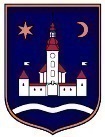 REPUBLIKA HRVATSKAZAGREBAČKA ŽUPANIJAOPĆINA POKUPSKO	Općinski načelnikNa temelju članka 13. stavka 8. Zakona o zaštiti od požara (Narodne novine broj: 92/10), Godišnjeg provedbenog plana unapređenja zaštite od požara na području Općine Pokupsko za 2021. godinu i članka 54. Statuta Općine Pokupsko („Glasnik Zagrebačke županije“ broj 11/13, 4/18, 10/20 i 33/20), Općinski načelnik Općine Pokupsko podnosi IZVJEŠĆE O STANJU ZAŠTITE OD POŽARA ISTANJU PROVEDBE GODIŠNJEG PROVEDBENOG PLANA ZAŠTITE OD POŽARANA PODRUČJE OPĆINE POKUPSKO ZA 2021. GODINU UVODSukladno Zakonu o zaštiti od požara (Narodne novine broj: 92/10), a u cilju zaštite života ljudi i imovine od požara poduzimaju se mjere i radnje za otklanjanje uzroka požara, sprječavanje nastajanja i širenja požara, otkrivanje i gašenje požara, utvrđivanje uzroka požara kao i pružanje pomoći kod otklanjanja posljedica prouzrokovanih požarom. Općina Pokupsko donijela je i uskladila  sve dokumente i Planove koji reguliraju zaštitu od požara na području Općine.Zadaća Dobrovoljnog vatrogasnog društva Pokupsko je organiziranje cjelokupnog vatrogasnog  sustava  za  učinkovitu  provedbu vatrogasne  djelatnosti  i  razvoj  vatrogasnog sustava sukladno gospodarskom i tehnološkom razvoju  društva, provedba mjera  za ujednačavanje  stupnja  zaštite  od  požara   na   cijelom  području  Općine Pokupsko,  te   preventivno djelovanje u pogledu smanjenja rizika od nastajanja požara  i drugih nesreća.PROVEDBA ZAKONA I MJERA ZAŠTITE OD POŽARA2.1. Sukladno Zakonu  o zaštiti od požara  („Narodne  novine“, broj  92/10), Općina Pokupsko je donijela Procjenu ugroženosti od požara i tehnoloških eksplozija i Plan zaštite od požara za Općinu Pokupsko u 2018. godini.2.2. Općina Pokupsko je donijela Provedbeni plan unaprjeđenja zaštite od požara na području Općine Pokupsko  za 2021.  godinu.2.3. Općina Pokupsko je donijela Odluku o agrotehničkim mjerama i mjerama za uređivanje i održavanje poljoprivrednih rudina na području Općine Pokupsko i Odluku o uvjetima i načinu spaljivanja poljoprivrednog i drugog gorivog otpada biljnog porijekla na otvorenom prostoru u Općini Pokupsko.2.4. Dobrovoljno vatrogasno društvo organizirano je u skladu s Planom zaštite od požara Općine Pokupsko, te mogu djelotvorno i pravodobno djelovati na cijelom području Općine.2.5. Županijski vatrogasni operativni centar Zagreb (ŽVOC Zagreb) organiziran je i opremljen sa stalnim 24 satnim dežurstvom, a kroz njega je uvezano stožerno društvo DVD Pokupsko preko kojeg se vrši uzbunjivanje postrojbe za izlazak na vatrogasnu intervenciju, kao i zaprimanje informacija, obrade podataka, izvješćivanje nadležnih tijela i ostali podaci.  2.6. U 2021. godini vršen je nadzor nad stanjem opremljenosti i osposobljenosti vatrogasnog društava na području Općine, te je stanje opremljenosti i osposobljenosti dobro.2.7. Hidrantska mreža je u potpunosti u skladu s važećim propisima. Tijekom 2021. godine održano je više sastanaka oko organizacije protupožarne zaštite, srednjoročnog plana opremanja te ispunjavanje svih administrativnih i zakonskih obveza društava i pojedinaca, a poglavito liječnički pregledi operativnih vatrogasaca. VATROGASNA INFRASTRUKTURANa području Općine Pokupsko djeluje Dobrovoljno vatrogasno društvo Pokupsko koje pokriva cijelo područje Općine Pokupsko, a trenutno ima ukupno 23 operativnih vatrogasaca.Dobrovoljno vatrogasno društvo ima 2 vozila: 1 navalno vozila UNIMAG i jedno zapovjedno kombi vozilo.Svi operativni vatrogasci su opremljeni osobnom zaštitnom opremom za gašenje šumskih požara, a u planu je i dodatno opremanje operativnih vatrogasaca sa osobnom opremom.INTERVENCIJE VATROGASNIH POSTROJBI I OSPOSOBLJAVANJENa području Općine Pokupsko u razdoblju od 1. siječnja do 31. prosinca 2021. godine vatrogasno društvo je interveniralo 76 puta:U 2021. godini zbog pandemije (Covid-19) vatrogasne vježbe provedene su u smanjenom opsegu, sve aktivnosti su svedene na intervencije i održavanje vozila i objekata te aktivno uključivanje i pomoć u otklanjanju posljedica katastrofalnog potresa od 28. i 29.12.2020. godine.U razdoblju od 01. siječnja do 31. prosinca 2021. godine osposobljena su četiri člana Dobrovoljnog vatrogasnog društva Pokupsko za zvanje vatrogasac.U 2021. godini održana je zajednička vatrogasna vježba pod nazivom „Kravaščica 2021“ sa vatrogasnim društvom Dobrovoljno vatrogasno društvo Kravarsko. Vježba je održana u EKO-ETNO PARK KRAVAŠČICA Gornji Hruševec.FINANCIRANJE VATROGASTVAOpćina Pokupsko je u svom proračunu za 2021. godinu provodila financiranje vatrogastva sukladno Zakonu o vatrogastvu (Narodne novine broj: 125/19), i to na sljedeći način:Tekuće donacije u novcu za redovnu djelatnost ---------------  119.400,00 knZAKLJUČAKUspješno obavljanje vatrogasne djelatnosti zahtijeva stalno stručno osposobljavanje i uvježbavanje pripadnika vatrogasnih društva. Svi operativni vatrogasci prošli su osnovna osposobljavanja, a povremeno se nadopunjava seminarima i vježbama.Stanje zaštite od požara na području Općine Pokupsko je zadovoljavajuće, a kako bi se isto i održalo potrebno je provoditi odredbe Procjene ugroženosti od požara i tehnoloških eksplozija, Plan zaštite od požara, srednjoročne planove nabave neophodne vatrogasne opreme, sustavno raditi na uključivanju što većeg broja mladih u vatrogasne postrojbe i provoditi stalnu edukaciju stanovništva o opasnosti nastanka požara kao i preventivnom djelovanju. U proračunu Općine Pokupsko osigurati sredstva za vatrogastvo sukladno Zakonu o vatrogastvu.KLASA: 250-01/22-01/03URBROJ: 238-22-2-22-1Pokupsko, 16. svibnja, 2022. godine								   	Božidar Škrinjarić									općinski načelnikDogađaji na kojima je interveniralo vatrogasno društva na području Općine Pokupsko tijekom 2021. godineDogađaji na kojima je interveniralo vatrogasno društva na području Općine Pokupsko tijekom 2021. godineDogađaji na kojima je interveniralo vatrogasno društva na području Općine Pokupsko tijekom 2021. godineRBVRSTA INTERVENCIJEKoličina 1Požarna intervencija otvorenog prostora42Požar na stambenom objektu 43Tehnička intervencija14Tehnička intervencija (sanacija nakon potresa)UKUPNOUKUPNO9Ostale operativne aktivnosti vatrogasnog društvaOstale operativne aktivnosti vatrogasnog društvaOstale operativne aktivnosti vatrogasnog društvaRBOperativne aktivnostiKoličina 1Dostava pitke vode622Kontrolirano spaljivanje 13Vatrogasne vježbe34Osiguranje biciklističke rute1UKUPNOUKUPNO67